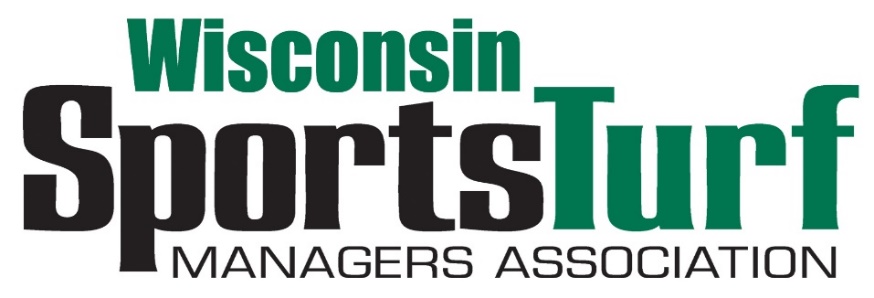 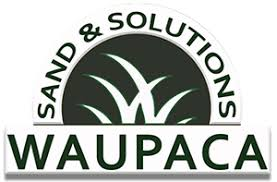 Application form for a complimentary 2020 Annual Winter Meeting and a one-year membership with the Wisconsin Sports Turf Managers Association for new members.The WSTMA, together with Waupaca Sand and Solutions, are offering 10 complimentary annual memberships and Winter Meeting admissions.  This is for people who will become new members to the WSTMA for 2020, including admission to our February 19th, Annual Winter Meeting at the Neuroscience Group Field at Fox Cities Stadium, home of the Timber Rattlers baseball Midwest, Class A professional baseball team.  This complimentary package is valued at over $100.00.Please complete this application form and return it to: WSTMA Chapter Manager, Pete Bemis, 2206 Park Drive, La Crosse, WI   546501                              email: pbemis@wstma.orgYour name and organization _____________________________________________________________Address______________________________________________________________________________City, State, and Zip code _________________________________________________________________Position title __________________________________________________________________________If new to the Sports Turf Industry, how many years of experience do you have? (Prior experience in sports turf is not required to apply.) What are your responsibilities dealing with Sport Turf Management? What do you hope to learn from the WSTMA?